Temat 22 ( 29 Kwietnia ): Rejtan na ratunek Polsce. Historia bohatera sprzed 200 lat.Cel i opis zajęć:Dowiesz się jakie obrazy namalował Jan Matejko.Poznasz kim był Tadeusz Rejtan.Wykonasz pracę plastyczną.Potrenujesz mnożenie i dzielenie w zakresie 100.Zadania do wykonania:- Obejrzyj filmpt. Mistrz Matejko maluje historię- Rejtan. Upadek Polski. https://www.youtube.com/watch?v=OVXZk_8mh64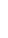 - Uzupełnij tekst - https://learningapps.org/watch?v=pwxk5u5x220- Odkrywanie obrazu - https://learningapps.org/watch?v=ptqzby8e220- Dopasuj opis do fragmentu obrazu - https://learningapps.org/watch?v=p2vhfz5tt20- Wykonaj zadanie plastyczne: Czy można namalować strach? Rysowanie emocji https://www.zamek-krolewski.pl/__data/assets/pdf_file/0005/82292/Rejtan-klasy-1-3.Zadanie-plastyczne-Narysuj-emocje-1.pdf     - Wykonaj zadania w Kartach matematycznych: Zadanie 4, 5 s.4     (Dla chętnych zadanie 6 s. 4)